Pennsylvania Scholastic Football Coaches Association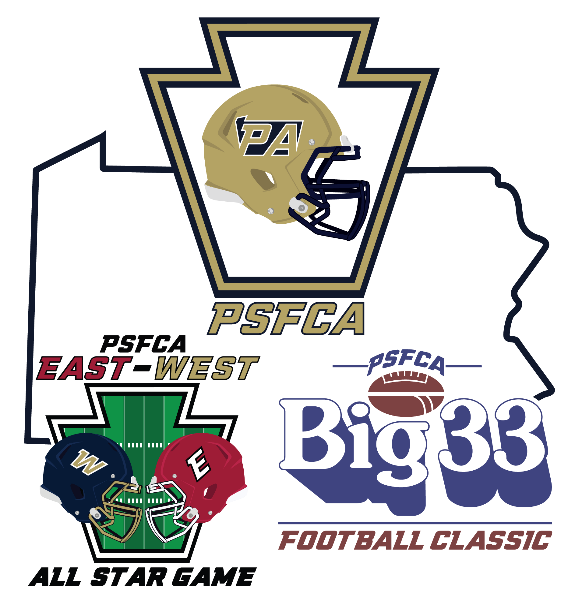 2020-2021 MEMBERSHIP APPLICATIONMembership Year: August 1, 2020 - July 31, 2021PSFCA4813 Jonestown Rd.Harrisburg PA  17109Phone: (717) 200-3378  Fax: (412) 405-9499 www.psfca.netMake Checks Payable to:   PSFCASchool Name	_______________________________________________________________School Address _________________________________________________________________City, State, Zip __________________________________________________________________School Phone __________________________ School Fax _______________________________PIAA District # _________Head Coach____________________________________ Email Address______________________________HC Cell Phone___________________________________Assistant Coaches:__________________________________________________________________________________________________________________________________________________________________________________________________________________________________________________________________________________________________________________________________________________________________________________________________________________________________________________________________________________________________________________________________________________________________________________________________________________________________________________________________________________________________________________High School Dues StructureCollege Dues StructureSingle No Clinic-$100.00Single Including Clinic - $125.00Staff Including Clinic- All Staff Members - $500.00*District, Conference, or Local Association Membership Availability with a Group Discount.   Please contact gcathell@big33.org for more details. Staff Including Clinic- All Staff Members - $500.00